International Symposium on the 15th Anniversary of the Geneva (1999) Act of the Hague Agreement Concerning the International Registration of Industrial Designs:  International DesignRegistrations Go GlobalGeneva, June 19, 2014PROVISIONAL PROGRAMprepared by the Secretariat8.30 – 9.00		Registration9.00 – 9.15		Welcome Address by:Mr. Francis Gurry, Director General, World Intellectual Property Organization (WIPO), Geneva, Switzerland9.15 – 9.30		Introductory RemarksThe goal of the adoption of the Geneva Act was two-fold:  to permit accession by countries which provide for a full novelty examination and to make the protection of industrial designs more accessible.  Now that full realization is within reach, the time has come to explore the many challenges that await the International Bureau of WIPO and the Offices concerned as the Geneva (1999) Act enters into force in their countries this year and next.Speaker: 	Mr. Grégoire Bisson, Director, The Hague Registry, Brands	and Designs Sector, WIPO9.30 – 11.30	Expansion of the Hague System – Pushing the BoundariesPotential Contracting Parties, timetables for entry into force, ensuring compliance with the Geneva Act, anticipated changes in national law and practice.Moderator:		Ms. Päivi Lähdesmäki, Head, Legal Section, The Hague Registry, Brands and Designs Sector, WIPOSpeakers: 	Mr. Yoshitake Kihara, Deputy Commissioner, Japan Patent(up to 	Office (JPO), Tokyo 20 min each)	Mr. Shigekazu Yamada, Director, Design Registration System Planning Office, Design Division, Patent and Design Examination Department (Physics, Optics, Social Infrastructure and Design), Japan Patent Office (JPO), Tokyo		Ms. Lubov Kiriy, Deputy Director General, Federal Service of Intellectual Property (ROSPATENT), Moscow	Ms. Yang Hongju, Director, Department of Law and Treaty, State Intellectual Property Office of the People’s Republic of China (SIPO), BeijingMs. Sohn Eun Mi, Deputy Director, Design Examination Division, Korean Intellectual Property Office (KIPO), DaejeonMr. David Gerk, Patent Attorney, Office of Policy and International Affairs (OPIA), United States Patent and	Trademark Office (USPTO), Department of Commerce, Alexandria11.30 – 11.45	Coffee Break11.45 – 13.00	Expansion of the Hague System – Users’ ViewsA panel discussion regarding the experiences and expectations of current and prospective users of the Hague System, and how each might adapt its global filing strategy to best exploit the next phase in the geographic expansion of that System.Moderator:		Mr. Alan Datri, Senior Counsellor, Office of the Deputy Director General, Brands and Designs Sector, WIPOSpeakers: 	Ms. Chen Yuanqing, Patent Senior Manager, (up to	Lenovo Group Co. Ltd., Beijing15 min each)		Ms. Claire Lauga, Intellectual Property Lawyer, Starck Network, ParisMs. Katie Maksym, Design Patent Manager, Nike International Ltd., BeavertonMr. Robert Stutz, Representative, Association of European Trademark Owners (MARQUES), Bern13.00 – 13.15	Discussion and Closing RemarksModerator:	Mr. Grégoire Bisson, WIPO13.15 – 14.30	Lunch Break14.30 – 15.45	The New E-Filing Interface and Portfolio Manager for the International Registration of Industrial Designs under the Hague AgreementHow to file an international application using the new E-filing interface for filing and managing international applications.  Practical exercises.International Application and ExaminationExamination of an application by the International Bureau of WIPO.Moderator:		Mr. Yves Closet, Head, Information and Promotion Section, The Hague Registry, Brands and Designs Sector, WIPOSpeaker:		Ms. Kateryna Gurinenko, Assistant-Examiner, Operations Service, The Hague Registry, Brands and Designs Sector, WIPO15.45 – 16.00	Coffee Break16.00 – 16.30	Refusals and Grants of ProtectionModerator:		Mr. Yves Closet, WIPOSpeaker:	Mr. Hiroshi Okutomi, Legal Officer, Legal Section, The Hague Registry, Brands and Designs Sector, WIPO16.30 – 17.00	Managing an International RegistrationChange in ownership and other changes.  Renewal.Moderator:		Mr. Yves Closet, WIPOSpeaker:	Ms. Kateryna Gurinenko, WIPO17.00 – 17.15	Discussion and Closing RemarksModerator:	Mr. Yves Closet, WIPO[End of document]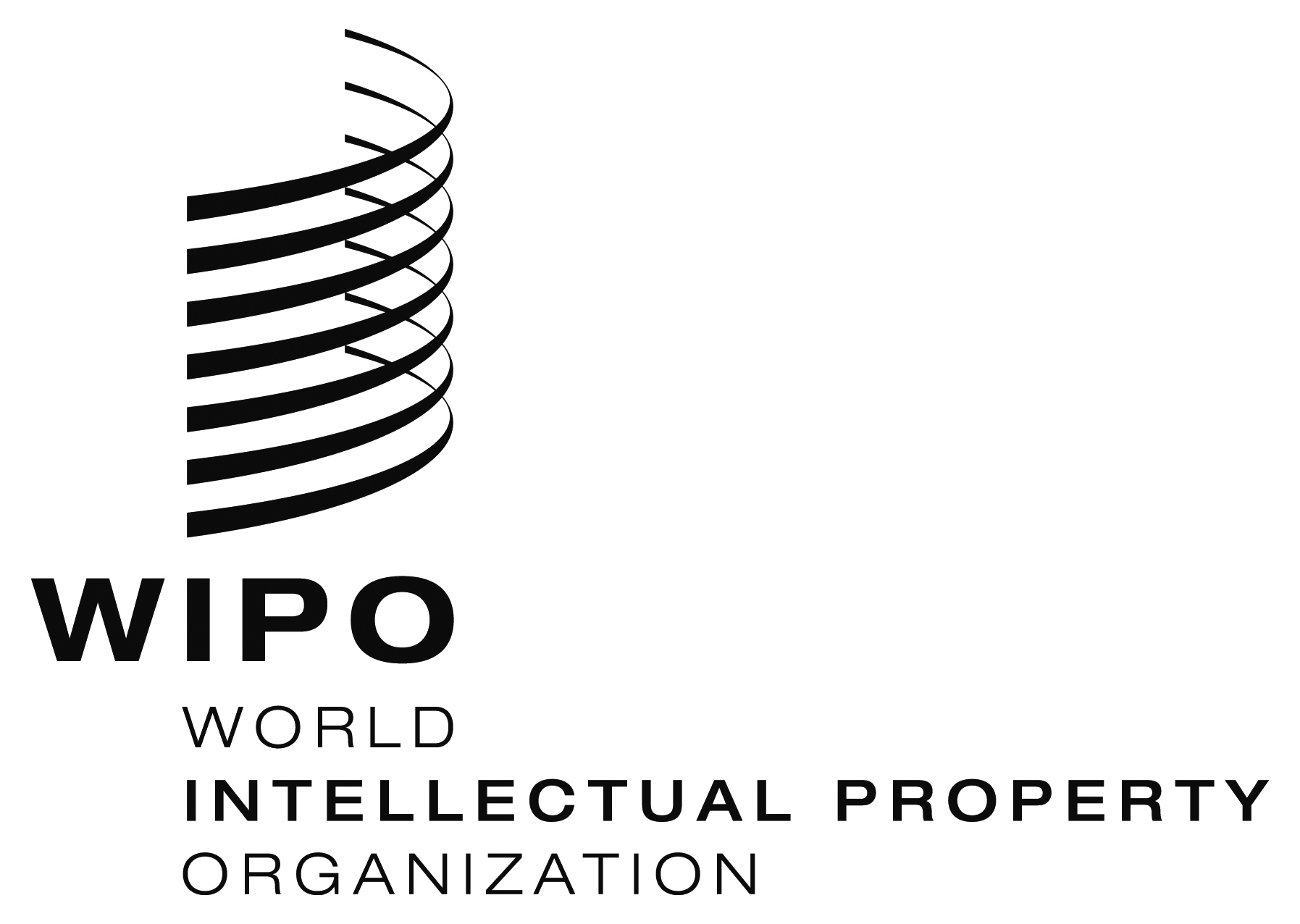 EH/SYM/GE/14/INF/2 PROV.3H/SYM/GE/14/INF/2 PROV.3H/SYM/GE/14/INF/2 PROV.3ORIGINAL:  ENGLISHORIGINAL:  ENGLISHORIGINAL:  ENGLISHDATE:  JUNE 11, 2014DATE:  JUNE 11, 2014DATE:  JUNE 11, 2014